Народилася в 1929 році.(Додаток 8) Проживали ми (згадує бабця Катерина) у селі Воробик Шляхотський Санотський повіт Краківського воєводства. У 1945 році, коли закінчилася війна - почалася операція «Вісла» і наше село, як і багато інших підлягали виселенню. Мені на той час було 16 років. Разом із батьком, мамою, двома братами і сестрою нас везли в товарному поїзді до Самбора, а там пересадили в інший поїзд і привезли до Заліщик  Тернопільської області. Багато родин так і залишилася у цьому місті, а наша сім’я переїхала до села Нагірянка, бо тут нам дуже сподобалося. Нам тут дали хату і землю.                                                                                                                 Фото10                                                                                                                                                                                 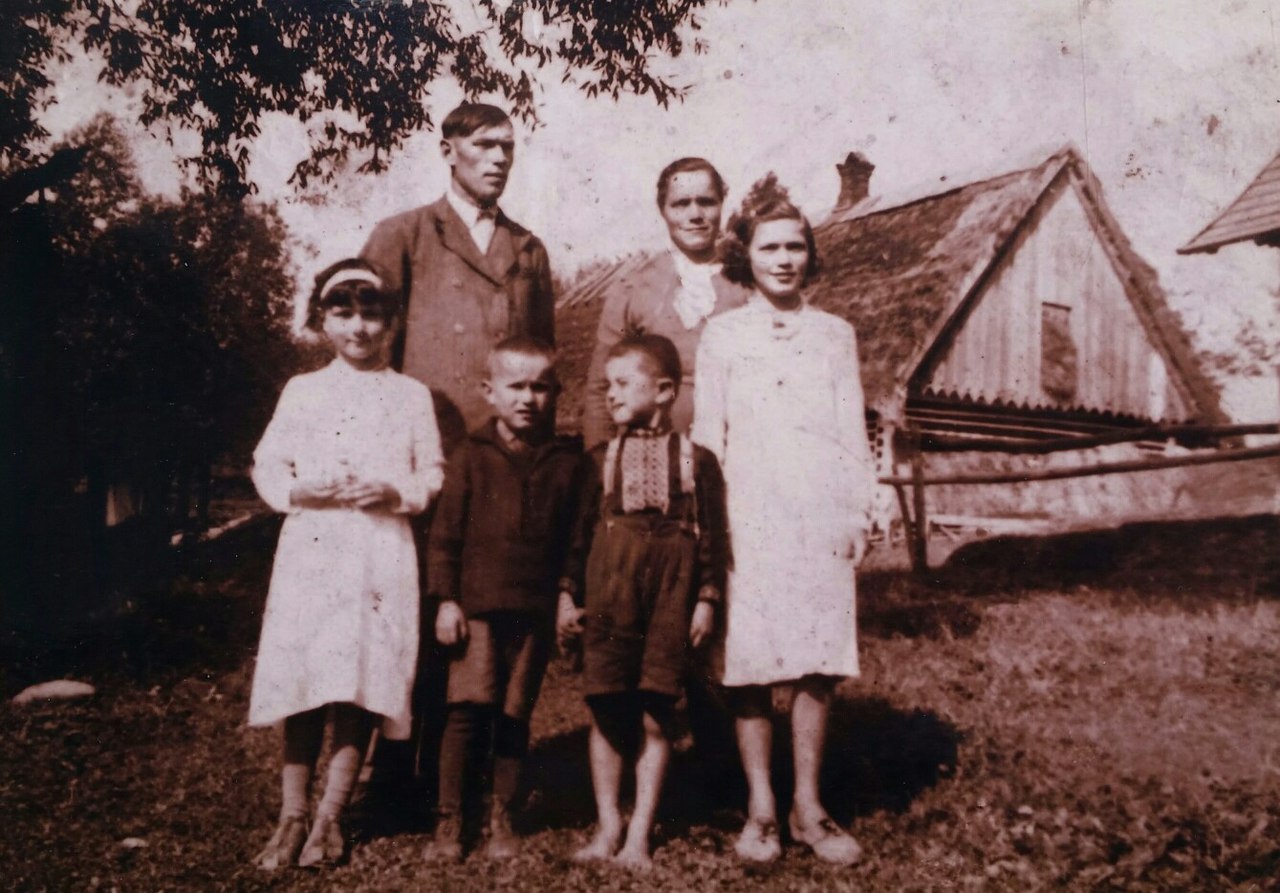 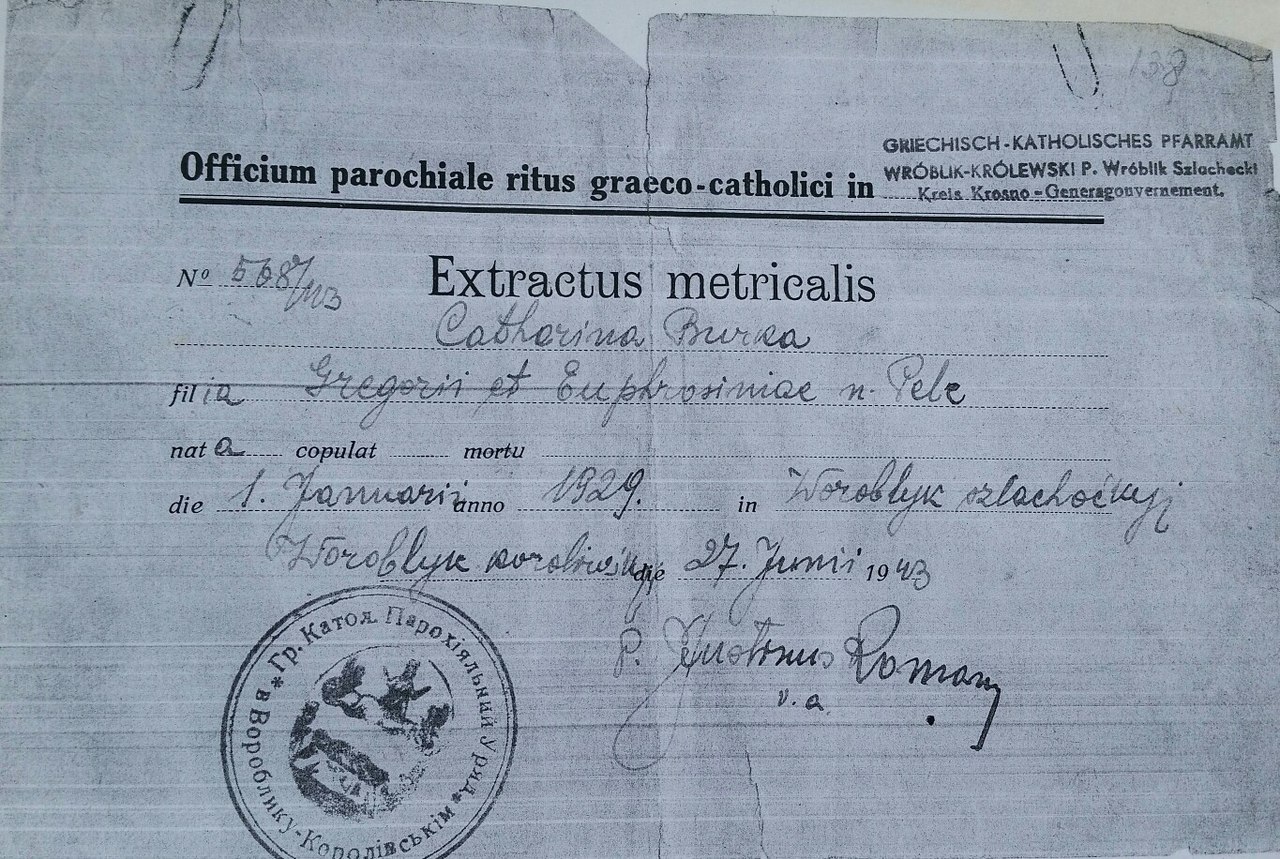 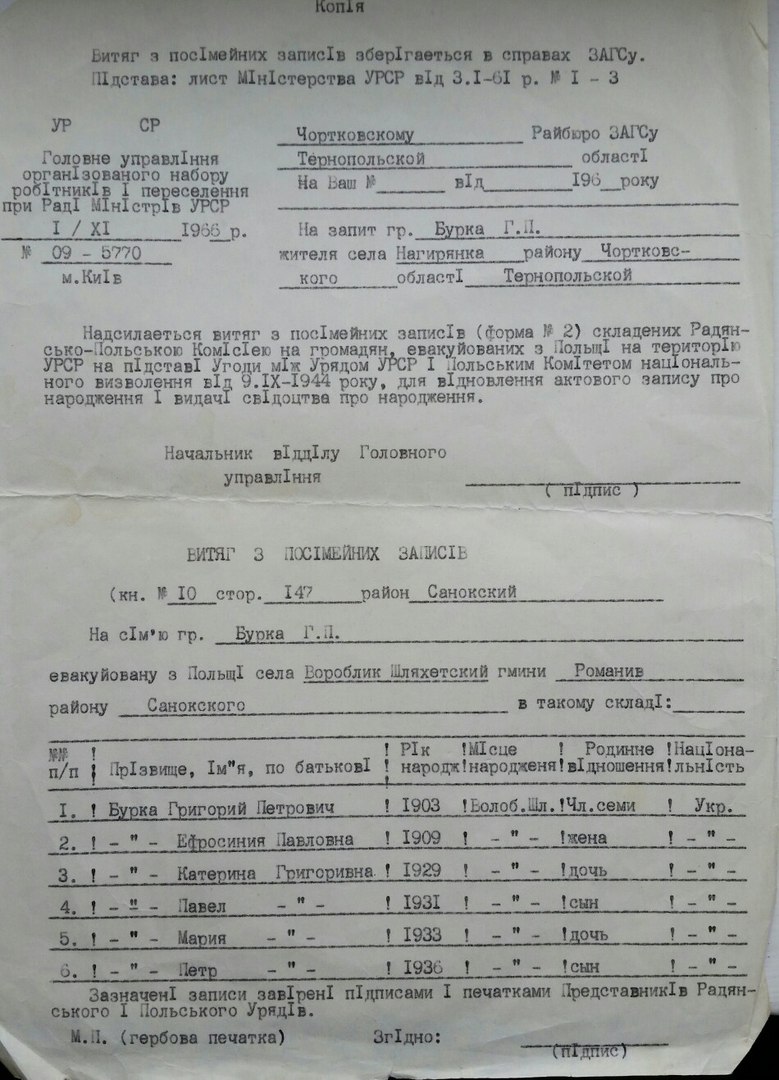 